ПЛОВДИВСКИ УНИВЕРСИТЕТ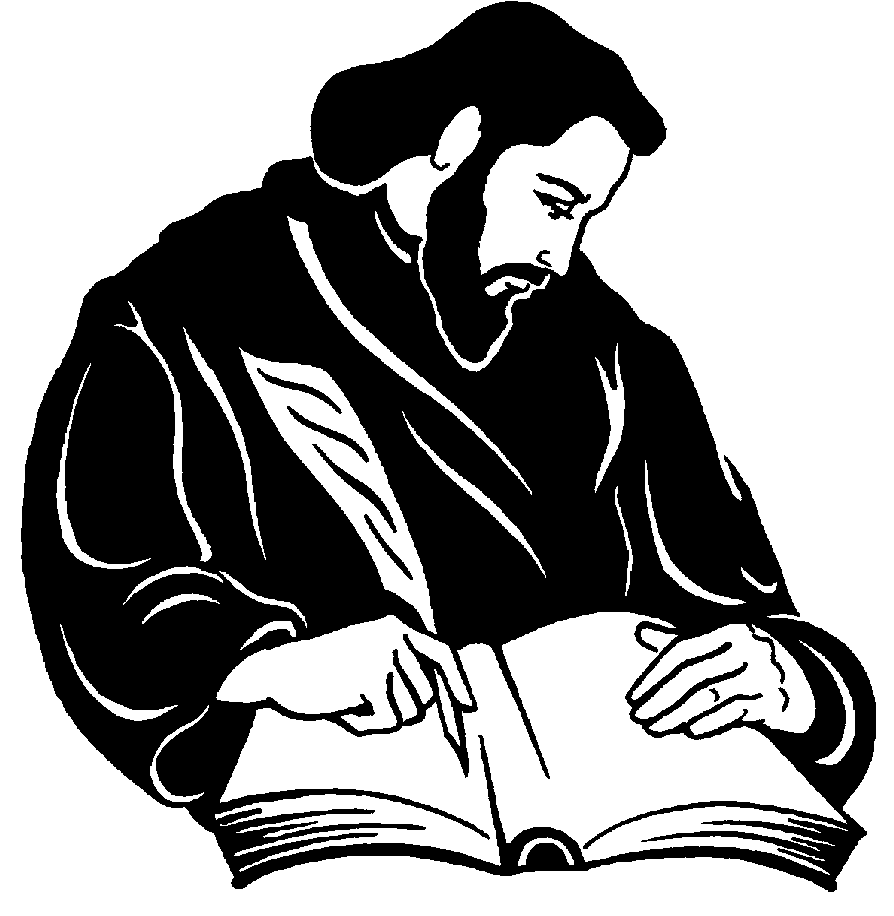 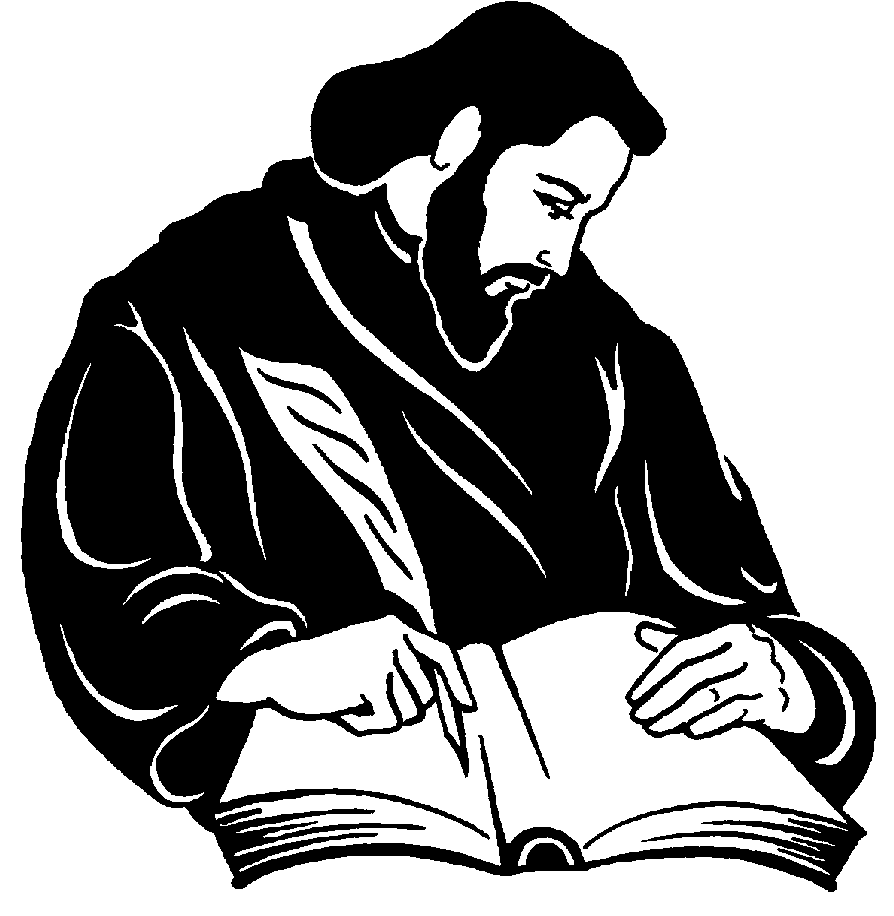 ”ПАИСИЙ ХИЛЕНДАРСКИ” България 4000  гр. Пловдив ул. “Цар Асен” № 24;  Централа: (032) 261 261  Декан: (032) 261 402  факс (032) 261 403   e-mail: chemistry@uni-plovdiv.bgУЧЕБНА ПРОГРАМАФакултетХИМИЧЕСКИКатедраХимична технологияПрофесионално направление (на курса)4.2 Химически науки СпециалностХранителна химия  (задочно обучение, неспециалисти)ОПИСАНИЕНаименование на курсаХимия и технология на ароматично-вкусови продуктиКод на курсаТип на курсаИзбираем Равнище на курса (ОКС)МагистърГодина на обучениевтораСеместърІІІБрой ECTS кредити4Име на лектораГл. ас. д-р Жана ПетковаУчебни резултати за курса Анотация 	Учебните занятия по дисциплината “Химия и технология на ароматично-вкусови продукти” имат за цел да запознаят студентите със химичния състав, съвременните методи за производство и анализ на ароматични и вкусови вещества и влагането им в различни хранителни продукти.	В лекционния курс се разглеждат основните методи за образуване на вкусови и ароматични вещества, използването им при производството на различни хранителни продукти с цел подобряване на качеството им, технологиите за получаването им, както и методите за анализ на тези вещества по време на производствения процес и в крайните продукти.	Лабораторните упражнения имат за цел да затвърдят знанията на студентите от лекциония курс.КомпетенцииУспешно завършилите обучението по тази учебна дисциплина:1. Ще знаят:Състава и свойствата на основните ароматично-вкусови вещества, влагани в хранителните продукти;Биохимичното образуване на вкусовите и ароматични вещества и тяхното физиологично действие;Начините на преработка на суровините за получаване на ароматично-вкусови продукти.2. Ще могат:Да охарактеризират хранителните продукти съдържащи вкусови и ароматични вещества по отношение на техните физикохимични показатели и състав.Начин на преподаванеПредварителни изисквания (знания и умения от предходното обучение) Задължително изискване е студентите да са изучавали курсовете по: Хранителна химия, Химия на хранителните продукти – І част, Органична химия, Биоорганична химия.Студентите трябва да имат познания по следните теми:теоретична подготовка по органична химия – строеж, физични и химични свойства на ароматични и вкусови вещества – подсладители, овкусители, етерични масла;теоретична подготовка по съвременни химични и физични методи за анализ – спектрофотометрия, тънкослойна хроматография, течно-течна хроматография и др.Препоръчани избираеми програмни компонентиМетоди за анализ на хранителни продукти; Стокознание на хранителните продукти.Техническо осигуряване на обучениетоАудиовизуални средства;Използване на материалните бази на промишлените предприятия от хранително-вкусовата промишленост;Научна литература, нормативни документи – стандарти, регламенти и препоръки на българското законодателство и Световната здравна организация;Лабораторно оборудване и апаратура за анализ на хранителни продукти.Съдържание на курсаКурсът по „Химия и технология на ароматично-вкусови продукти” включва задълбочено разглеждане на химичния строеж на ароматично-вкусовите продукти, основните съвременни методи за производството и анализа им и тяхното влагане в различни хранителни продукти.	В лекционния курс се разглеждат основните методи за образуване на вкусови и ароматични вещества, използването им при производството на различни хранителни продукти с цел подобряване на качеството им, както и методите за анализ на тези вещества по време на производствения процес и в крайните продукти; изучава се състава и видовете на естествените и синтетичните ароматично-вкусови продукти, както и технологията за получаването им.	Лабораторните упражнения имат за цел да затвърдят знанията на студентите от лекциония курс.Тематично съдържание на учебната дисциплинаА/ Лекции по Химия и технология на ароматично-вкусови продуктиФорми на текущ контрол:Колоквиум върху лекционния материал.Б/ Лабораторни упражнения  по Химия и технология на ароматично-вкусови продуктиВ/ Самостоятелна подготовка: Студентите трябва да разработят курсова работа върху състава, свойствата, технологията на ароматично-вкусови вещества, използването им при различни хранителни продукти, както и върху използваните методи за анализ на ароматично-вкусовите продукти.Курсовата работа се предава в писмен вид в края на семестъра.БиблиографияПланирани учебни дейности и методи на преподаване	Всяка тема от програмата се поднася като мултимедийна презентация, което позволява студентите да получават нагледна представа за разглеждания теоретичен материал. В рамките на курса има планирана самостоятелна курсова работа.Всички учебни материали (лекционен курс, справочници с данни, необходими за курсовата работа, както и помощни материали за самостоятелна подготовка по дисциплината) са достъпни за студентите, като се осигуряват от преподавателите. Методи и критерии на оценяванеВ рамките на учебната програма е включен колоквиум по темите от лекционния материал. Текущият контрол има за цел да провери степента на усвояване на преподавания учебен материал през семестъра. Оценява се и самостоятелната работа на студентите.Дисциплината приключва с текуща оценка. Крайната оценка по дисциплината се формира от 2 компонента: резултати от текущия контрол и резултати от защитата на самостоятелната курсова работа. Оценката се изчислява по следната формула:60% от оценката от текущия контрол + 40% от оценката от курсовата работа.	Студентите имат право да се информират за резултатите от писмените си работи и да се запознаят с мотивите за поставената оценка.Всички писмени работи (от текущ контрол и курсови работи) се съхраняват в продължение на 1 година от датата на провеждане на текущия контрол.Език на преподаванеБългарски Изготвил описаниетоГл. ас. д-р Жана Петкова......................Аудиторно: 40 ч.Лекции (20 часа), Лабораторни упражнения (20 часа)Извънаудиторно:  80 ч.Самостоятелна подготовкаКурсова работаКонсултацииТемачасове1. Ароматични и вкусови вещества. Предназначение, характеристика. Класификация. Биохимично и химично образуване на ароматично-вкусовите вещества.52. Естествени и синтетични ароматично-вкусови продукти – състав и видове.53. Използване на естествени и изкуствени ароматизиращи добавки за подобряване качеството на хранителните продукти.54. Методи за получаване на естествени ароматично-вкусови продукти.5Общ брой часове: 20 Темачасове1. Окачествяване на суровини за получаване на ароматично-вкусови продукти.22. Сравнение на методите за определяне на влажност на суровините за получаване на ароматично-вкусови продукти – чрез сушене до постоянна маса и чрез ацеотропна дестилация.33. Получаване на етерични масла чрез дестилация.54. Получаване на етерични масла чрез екстракция.55. Окачествяване на крайните ароматично-вкусови продукти.36. Определяне на съдържанието на примеси в ароматично-вкусовите продукти.2Общ брой часове: 20 АвторЗаглавиеИздателствоИздателствоГодинаГодинаЖана ПетковаЛекционен курс „Химия и технология на ароматично-вкусови продукти ”разпечаткаразпечатка20202020H. D. Belitz, W. Grosch, P. SchieberleFood Chemistry, 3rd Edition and Food Chemistry, 4th revised and extended EditionFood Chemistry, 3rd Edition and Food Chemistry, 4th revised and extended EditionSpringer , Springer , 20042009Ст. ДамяноваТехнология на ароматичните продуктиТехнология на ароматичните продуктиРусенски университет „Ангел Кънчев”, РусеРусенски университет „Ангел Кънчев”, Русе2015А. Стоянова, Е. ГеоргиевУчебник по технология на етеричните маслаУчебник по технология на етеричните маслаАкадемично издателство на УХТ, ПловдивАкадемично издателство на УХТ, Пловдив2007Ц. ОбретеновХранителна химияХранителна химияПолиграф 93, ПловдивПолиграф 93, Пловдив2002Хр. КожухаровСтокознаниеУИ „Стопанство”, УНСС, СофияУИ „Стопанство”, УНСС, София20062006